Муниципальное бюджетное учреждение культуры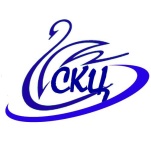 «Лебяжьевский Социально-культурный центр»/МБУК «Лебяжьевский СКЦ»/*****************************************************************************ЗаявлениеДиректору МБУК «Лебяжьевский СКЦ»Хлыстунову Д.М.Директору МБУК «Лебяжьевский СКЦ»Хлыстунову Д.М.отФИО полностьюПрошу принять меня «____» ____________ 20___г. на работу в МБУК «ЛебяжьевскийПрошу принять меня «____» ____________ 20___г. на работу в МБУК «ЛебяжьевскийСКЦ»  внаименование структурного подразделенияна должностьдолжность(дата)(подпись)(расшифровка подписи)